ҠАРАР                                                  ПОСТАНОВЛЕНИЕ12  март  2014 йыл		    №02                  12  марта 2014 годаО подготовке населенных пунктов, хозяйственных строений, мостов, и других сооружений  к безаварийному пропуску паводка 2014 годаВо исполнение Распоряжения Правительства Республики Башкортостан №95-р от 13 февраля 2014 года и в целях обеспечения своевременной и качественной подготовки гидротехнических сооружений, мостов, коммунально-энергетических сетей, инженерных коммуникаций, организаций к пропуску ледохода и подъему уровня рек в период весеннего половодья на территории  сельского поселения  Азяковский сельсовет  муниципального района Бураевский район в 2014 году, а так же защиты населения и сохранения материальных ценностей на затапливаемых территориях: 1.Создать  на территории сельского поселения  противопаводковую комиссию для организации работ по борьбе с паводком (Приложение № 1).   2.  Утвердить план мероприятий по безаварийному пропуску весеннего половодья на территории  сельского поселения в 2014 году  (Приложение № 2) .   3. Предложить   руководителям хозяйств, предприятий и организаций:на период прохождения паводка на местах создать паводковые комиссии, аварийные бригады во главе  руководителей, разработать на каждом предприятии и организации планы мероприятий по пропуску весеннего паводка; 4. Предложить руководителям  организаций, предприятий, СПК:выделить по заявкам  подведомственных паводковых комиссий технику (транспортные, землеройные, погрузочные машины) для проведения мероприятий по обеспечению сохранности государственного и иного имущества. 5. Рекомендовать  руководителям  организаций, СПК обеспечить до начала паводка выполнения мероприятий по предотвращению затопления и порчи имущества, загрязнения водоемов.    6. Контроль за исполнением данного постановления оставляю за собой.  Глава сельского поселения                                            А.Т.Мухаяров	Приложение № 1к  постановлению главы сельского поселенияАзяковский сельсоветот 12.03. 2014 года №02                                                     С О С Т А В противопаводковой комиссии  для организации работ по борьбе с паводком 2013 года на территории сельского поселения Азяковский сельсовет муниципального района                 Бураевский район  Республики  БашкортостанМухаяров А.Т.	-глава сельского поселения Азяковский сельсовет муниципального района Бураевский район РБ, председатель комиссии;Хузин М.Х.	-председатель СПК «Колос», заместитель председателя комиссии (по согласованию);Ахметшина Л.Н.	-управляющий делами сельского поселения Азяковский сельсовет, секретарь комиссии; Члены комиссии:1.Раянов Р.Х.                     – председатель СПК им.С.Юлаева (по согласованию);2.Ахметшин Х.Т.               – председатель СПК «Демэн»  (по согласованию);3.Зайдуллин И.Ф.               – зав. МТФ №1 СПК «Колос»(по согласованию);4.Вакилов Н.Я.                   – комплексный бригадир СПК «Колос»(по согласованию);5.Закиров Ф.Х.                  –водитель пожарной машины(по согласованию);6.Ягафаров Ф.Г.                 – депутат от избирательного округа №6(по согласованию);7.Валиев М.З.                    – зав.МТМ СПК им.С.Юлаева (по согласованию);8.Галлямов Г.Ш.                – зав.фермой д.Абдрашбаш СПК им.С.Юлаева(по согласованию);9..Хузина М.З.                  – заведующий ФАП д.Азяково (по согласованию);10.Камильянов М.М.        –заведующий ФАП д.Муллино ( по согласованию);11.Нургалиева Э.Ф.           – заведующий ФАП д.Новомустафино(по согласованию);13..Ахметов Д.К.                 – директор СДК д.Азяково (по согласованию);14.Хакимова Ф.М.             –директор СДК д.Муллино (по согласованию);15.Алтдинов Р.И.                – участковый  уполномоченный  полиции.  Управляющий делами  Администрации СП                       Л.Ахметшина                             Приложение № 2к  постановлению главы сельского поселенияАзяковский сельсоветмуниципального района Бураевский район РБот  12.03. 2014 года №02ПЛАН МЕРОПРИЯТИЙпо безаварийному пропуску весеннего половодьяна территории  сельского поселения Азяковский сельсовет  в 2014 годуУправляющий делами  Администрации                                  Л.АхметшинаБАШҠОРТОСТАН РЕСПУБЛИКАҺЫ
БОРАЙ РАЙОНЫ МУНИЦИПАЛЬ РАЙОНЫНЫҢ ӘЗӘК АУЫЛ СОВЕТЫ АУЫЛ БИЛӘМӘҺЕ ХАКИМИӘТЕ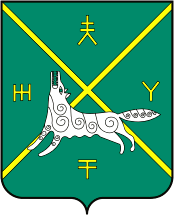 АДМИНИСТРАЦИЯ  СЕЛЬСКОГО ПОСЕЛЕНИЯ АЗЯКОВСКИЙ СЕЛЬСОВЕТ МУНИЦИПАЛЬНОГО РАЙОНА  БУРАЕВСКИЙ РАЙОН
РЕСПУБЛИКИ БАШКОРТОСТАН№п/пНаименование мероприятийСроки исполненияОтветственные за исполнение1.Разработать план мероприятий и утвердить в районной противопаводковой комиссии по пропуску весеннего половодьяк 20 .03.2014 г.Глава сельского поселения, руководители хозяйств(по согласованию).2.Назначить ответственных лиц на все гидротехнические сооружения, расположеннее на соответствующих территориях, в том числе и бесхозяйные.на период половодьяГлава сельского поселения, собственники гидротехнических сооружений (по согласованию).3.Оценить состояние гидротехнических  сооружений на территории СП, их готовность к безаварийному пропуску половодья с составлением акта. Предоставить информацию об их готовности согласно приложения к настоящему плану.до 20.03.2014 г.Глава сельского поселения, собственники гидротехнических сооружений (по согласованию).4.Проверить готовность к пропуску половодья потенциальных источников загрязнения водных объектов, инженерных коммуникаций, мостов, дорог и других сооружений. Провести при необходимости ремонтные работы, очистить от снега кюветы и мостовые пролеты.с 18.03.2014 г.Руководители организаций,  СПК, глава сельского поселения(все по согласованию)5.Определить населенные пункты, складские хозяйства, животноводческие фермы, мосты и т.п. которые могут быть затоплены паводковыми водами, разработать план предупредительных и спасательных работ по объектам, организовать дежурствадо 20.03.2014 г.Глава сельского поселения, руководители хозяйств(по согласованию).6.Заранее определить места возможного скопления льда, при необходимости дать заявки взрывникам по установленной форме.с 15.03.2014 по 10.04.2014 г.Руководители хозяйств (по согласованию),7.Провести инструктаж всех работников, задействованных на пропуске половодья. Организовать дежурства ответственных лиц.с 15.03.2014 г. Глава сельского поселения, руководители хозяйств(по согласованию).8.Обеспечить сохранность линии связи, электропередачи, заблаговременно закрепить и установить за ними систематические наблюдение в период половодьяс 15.03.2014 г.РЭС (по согласованию),РУЭС (по согласованию),МУП «Электросеть».9.Завести в населенные пункты, с которыми может быть прервано сообщение, продукты питания, медикаменты, ГСМ, товары первой необходимости, корм для скота.до 01.04.2014 г.Глава сельского поселения, руководители хозяйств, (все по согласованию),10.Создать на время половодья запасы топлива и материалов для обеспечения бесперебойной работы предприятий, находящихся в зоне затопления, а также продуктов и предметы первой необходимости, корм для скота.до 01.04.2014 г.Руководители хозяйств,  организаций(по согласованию),11.До начала паводка сделать инвентаризацию всей спасательной техники, отремонтировать и привести в пригодное для эксплуатации состояниек 1.04.2014 г.Руководители хозяйств, глава сельского поселения (все по согласованию),12.В целях поддержания экологического равновесия во время весеннего половодья провести инвентаризацию мест захоронения, скопления бытовых и промышленных отходов, навоза из ферм, животноводческих комплексов, минеральных и органических удобрений, ядохимикатов в населенных пунктах,  СКХ, организациях и предприятиях, берегах рек, озер и обеспечить своевременную их защиту или вывоз за пределы затопляемой зоны, провести работу по недопущению загрязнения и засорения водоемовдо 23.03.2014 г.Глава сельского поселения, руководители хозяйств,  организаций (все по согласованию),13.Из животноводческих ферм, расположенных в зонах возможного затопления эвакуировать до начала половодья скот, птицу, фураж и ценное оборудованиедо начала паводкаРуководители хозяйств (по согласованию),14.Для оказания помощи диким животным в зонах затопления провести мероприятия по их охране.по мере необходимостиГУП «Бураевский лес»  (по согласованию),15.Вести работу по охране общественного порядка в период половодья, организовать спасательные работы и противопожарные мероприятия.на период половодьяУУП(все по согласованию),16.Обеспечить надежную телефонную связь со всеми хозяйствами,  учреждениями, населенными пунктами  СП.постоянноРУЭС(по согласованию),17.Представить информацию по итогам пропуска половодья 2014 года с представлением данных о нанесенном ущербе.до 20.05.2014 г.Глава сельского поселений, собственники гидротехнических сооружений (по согласованию).